Федеральный проект «Цифровая образовательная среда» направлен на создание и внедрение в образовательных организациях цифровой образовательной среды, а также обеспечение реализации цифровой трансформации системы образования. В рамках проекта ведется работа по оснащению организаций современным оборудованием и развитие цифровых сервисов и контента для образовательной деятельностиЦентры «ЦОС» создаются при поддержке Министерства просвещения Российской Федерации. Адрес сайта Министерства просвещения Российской Федерации.Адрес сайта Министерства просвещения РФ: https://edu.gov.ru/Федеральным оператором мероприятий по созданию ЦОС является ФГАУ «Центр просветительских инициатив Министерства просвещения Российской Федерации»: https://mpcenter.ru/Региональным координатором мероприятий по созданию ЦОС является Министерство образования, науки и молодежной политики Краснодарского края, осуществляющего координацию мероприятий регионального проекта «Современная школа».Адрес сайта регионального координатора: https://minobr.krasnodar.ru/Информация о национальном проекте «Образование» размещена на сайте Министерства просвещения Российской Федерации по ссылке: https://edu.gov.ru/national-project/ЧТО ТАКОЕ ЦИФРОВАЯ ОБРАЗОВАТЕЛЬНАЯ СРЕДАЦОС - это далеко не простой переход от традиционного очного обучения к дистанционному. Создание цифровой образовательной среды подразумевает одновременное использование единой электронной системы и традиционного подхода к обучению.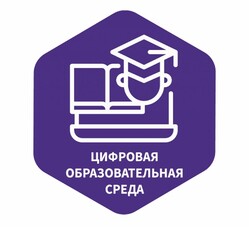 Такой шаг должен сделать образование более доступным, качественным, а сам процесс его получения - более увлекательным. Последнего показателя планируется достичь за счет внедрения современных технологий. К ним относится: высокоскоростной интернет, сервисы мгновенного обмена сообщениями и анализа массивов больших данных, а также технологий VR.Цель: создание условий для внедрения к 2024 году современной и безопасной цифровой образовательной среды, обеспечивающей формирование ценности к саморазвитию и самообразованию у обучающихся образовательных организаций всех видов и уровней.Задача проекта: создание современной и безопасной цифровой образовательной среды, обеспечивающей высокое качество и доступность образования всех видов и уровней. В МБОУ Мечетинской СОШ   создано единое информационное пространство. В школе имеется следующая информационная база:локальная беспроводная сеть, благодаря которой обеспечены условия для выхода в Интернет в каждом учебном кабинете (с конт. фильтром), а также административных кабинетах и библиотеке;функционирует в рамках АИС СГО «Электронный журнал» https://sgo.rso23.ru/имеется официальная электронная школьная почта:  mail@timschool11.ruфункционирует официальный школьный сайт https://timschool11.ru/на школьном сайте имеется кнопка «для слабовидящих». ЗА СЧЕТ МЕРОПРИЯТИЙ ПРОЕКТА К КОНЦУ 2024 ГОДА БУДУТ ДОСТИГНУТЫ 
СЛЕДУЮЩИЕ ОСНОВНЫЕ РЕЗУЛЬТАТЫ И ПОКАЗАТЕЛИ: 29 586 ОБРАЗОВАТЕЛЬНЫХ ОРГАНИЗАЦИЙ, оснащенных оборудованием для внедрения цифровой образовательной среды;40% педагогов из не менее, чем 30% школ будут использовать сервисы федеральной информационно – сервисной платформы цифровой образовательной среды;340 ЦЕНТРОВ цифрового образования детей «IT-КУБ»;41 КОМПЛЕКТ верифицированного цифрового образовательного контента, соответствующего ФГОС общего образования;620 700 ПЕДАГОГОВ, подключенных к платформе цифровой образовательной среды;40% ОБРАЗОВАТЕЛЬНЫХ ОРГАНИЗАЦИЙ из числа субъектов Российской Федерации, участвующих в эксперименте по модернизации начального общего, основного общего и среднего общего образования, будут оснащены компьютерным, мультимедийным, презентационным оборудованием и программным обеспечением.